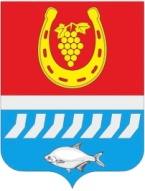 администрациЯ Цимлянского районаПОСТАНОВЛЕНИЕ__.12.2023    	                                  № ___                                         г. ЦимлянскНа основании протокола заседания Совета по взаимодействию с российским движением детей и молодёжи, его региональными, местными и первичными отделениями от 07.12.2023 г., в соответствии с частью 8 статьи 6 Федерального закона от 14 июля 2022 года № 261-ФЗ «О российском движении детей и молодёжи», Администрация Цимлянского районаПОСТАНОВЛЯЕТ:Создать муниципальный координационный совет по взаимодействию с региональным отделением Общероссийского общественно-государственного движения детей и молодежи «Движение первых» Ростовской области, его местным и первичными отделениями в Цимлянском районе.Утвердить:2.1. Состав муниципального координационного совета по взаимодействию с региональным отделением Общероссийского общественно-государственного движения детей и молодежи «Движение первых» Ростовской области, его местным и первичными отделениями в Цимлянском районе, согласно приложению № 1.2.2. Положение о муниципальном координационном совете по взаимодействию с региональным отделением Общероссийского общественно-государственного движения детей и молодежи «Движение первых» Ростовской области, его местным и первичными отделениями в Цимлянском районе, согласно приложению №2.3. Контроль за выполнением постановления оставляю за собой.Глава Администрации Цимлянского района                                                                        Е.Н. НочевкинаПостановление вносит сектор социальной сферыАдминистрации Цимлянского районаПриложение № 1								к постановлению								Администрации Цимлянского района								от __.12.2023 №_____ СОСТАВ муниципального координационного совета по взаимодействию с региональным отделением Общероссийского общественно-государственного движения детей и молодежи «Движение первых» Ростовской области, его местным и первичными отделениями в Цимлянском районеУправляющий делами                                                                         А.В. КуликПриложение № 2								к постановлению								Администрации Цимлянского района								от __.12.2023 №_____ ПОЛОЖЕНИЕ о муниципальном координационном совете по взаимодействию с региональным отделением Общероссийского общественно-государственного движения детей и молодежи «Движение первых» Ростовской области, его местным и первичными отделениями в Цимлянском районе1. Общие положения1.1. Муниципальный координационный совет по взаимодействию с региональным отделением Общероссийского общественно-государственного движения детей и молодежи «Движение первых» Ростовской области, его местным и первичными отделениями в Цимлянском районе (Далее – МКС, Совет) является постоянно действующим коллегиальным совещательным органом, образованным в целях координации деятельности органов местного самоуправления Администрации Цимлянского района,  общественных объединений, иных заинтересованных ведомств и организаций в содействии региональному отделению Общероссийского общественно-государственного движения детей и молодежи «Движение первых» Ростовской области (далее – Движение), его местному и первичным отделениям в Цимлянском районе для решения вопросов, связанных с деятельностью Движения.1.2. В своей деятельности Совет руководствуется Конституцией Российской Федерации, федеральными законами, иными правовыми актами Российской Федерации, нормативными правовыми актами Ростовской области, муниципальными правовыми актами Администрации Цимлянского района, а также настоящим Положением.2. Цели и задачи Совета2.1. Целями деятельности Совета являются:- координация и мониторинг деятельности местного и первичных отделений Движения, создаваемых на территории Цимлянского района;- содействие в разработке и реализации проектов и мероприятий регионального, местного и первичных отделений Движения;- оказание поддержки местному и первичному отделениям Движения, в том числе во взаимодействии с муниципальными учреждениями и иными организациями;- иные цели, определенные пунктом 1 статьи 2 Федерального закона от 14 июля 2022 года № 261-ФЗ «О российском движении детей и молодежи» (далее - Федеральный закон № 261-ФЗ).2.2. Основными задачами Совета являются:- осуществление взаимодействия с региональным, местным и первичными отделениями Движения;-  вовлечение в работу регионального, местного и первичных отделений Движения детско-юношеских и молодежных объединений, осуществляющих социально-значимую деятельность на территории Цимлянского района; -  оказание содействия в обеспечении местного и первичных отделений Движения необходимым для осуществления деятельности имуществом, материально-технической базой;- обеспечение участия органов местного самоуправления, общественных объединений, иных заинтересованных ведомств и организаций в мероприятиях регионального и местного отделений Движения;- обеспечение взаимодействия регионального и местного отделений Движения с образовательными организациями муниципального образования, научными и профессиональными сообществами в целях изучения и тиражирования лучших практик и методик по вопросам развития Движения, воспитания детей и молодежи;- содействие в осуществлении экспертной оценки заявок, представляемых на конкурсы, организованные в рамках деятельности регионального и местного отделений Движения;- мониторинг и подготовка рекомендаций целевой поддержки перспективных детских и молодёжных инициатив и проектов, в том числе за счет средств местного бюджета;- содействие развитию институтов наставничества и тьюторства в целях совершенствования подходов работы с детьми и молодёжью.3. Основные функции СоветаСовет в целях реализации своих задач осуществляет следующие функции:3.1. Рассматривает предложения исполнительных органов Ростовской области, органов местного самоуправления Цимлянского района по вопросам содействия региональному, местному и первичным отделениям Движения.3.2. Формирует предложения по реализации положений Федерального закона № 261-ФЗ.3.3. Рассматривает и анализирует результаты органов местного самоуправления Цимлянского района по вопросам содействия региональному отделению Движения в Ростовской области, местному и первичным отделениям в Цимлянском районе.3.4. Дает органам местного самоуправления Цимлянского района предложения и рекомендации по повышению эффективности взаимодействия с региональным отделением Движения в Ростовской области, местным и первичными отделениями в Цимлянском районе.4.     Права СоветаСовет для решения возложенных на него задач и функций имеет следующие права:4.1.  Запрашивать и получать в установленном порядке от исполнительных органов Ростовской области, органов местного самоуправления Цимлянского района и организаций необходимые для осуществления функций Совета информацию, материалы и документы.4.2.          Приглашать на заседания Совета и заслушивать должностных лиц органов местного самоуправления Цимлянского района и организаций, представителей детских объединений по вопросам, относящимся к компетенции Совета.4.3.          Создавать рабочие, экспертные группы из числа членов Совета и представителей органов местного самоуправления и общественных объединений.5.        Организация работы Совета5.1. Совет формируется в составе председателя, заместителя председателя, секретаря и членов Совета, с обязательным включением председателя местного отделения Движения.5.2.  Председателем Совета назначается глава администрации муниципального образования.Председатель Совета выполняет следующие функции:- руководит деятельностью Совета, определяет перечень, сроки и порядок рассмотрения вопросов на заседаниях Совета;- принимает решения о проведении заседаний, а также о форме заседания Совета;- утверждает повестку дня заседания Совета;- проводит заседания Совета;- подписывает протоколы заседаний Совета и другие документы, связанные с деятельностью Совета;- распределяет текущие обязанности между членами Совета.5.3. В отсутствие председателя обязанности исполняет заместитель председателя Совета.5.4. Секретарь Совета:- участвует в работе по подготовке вопросов для рассмотрения на заседаниях Совета, осуществляет подготовку заседаний Совета и документационное обеспечение деятельности Совета;- оповещает членов Совета и приглашенных лиц о месте, дате и времени проведения заседания с предоставлением всех необходимых документов и материалов не позднее, чем за 5 рабочих дней до заседания Совета;- ведет протоколы заседаний Совета, несет ответственность за качество протокольного оформления поручений заседания Совета;- выполняет в рамках своей компетенции поручения председателя Совета, заместителя председателя Совета;- по поручению председателя Совета, по инициативе заместителя председателя Совета, членов Совета приглашает на заседание Совета должностных лиц и организаций, не входящих в состав Совета, представителей детских объединений;- осуществляет контроль за реализацией решений Совета.5.5. Члены Совета:- готовят предложения для рассмотрения на заседаниях Совета и направляют их в адрес председателя Совета не менее, чем за 3 рабочих дня до даты заседания Совета;- осуществляют свою деятельность на безвозмездной основе;- участвуют в работе Совета лично, делегирование полномочий не допускается;- вправе инициировать заседания Совета путем устного или письменного уведомления председателя Совета не менее, чем за 10 рабочих дней до предполагаемой даты заседания;- вправе обращаться к председателю Совета, заместителю председателя Совета по вопросам, входящим в компетенцию Совета, в письменной или устной форме.5.6. Заседания Совета проводятся по мере необходимости, но не реже одного раза в год.5.7. Заседания Совета проводятся в форме очных заседаний или в режиме видеоконференцсвязи. Дата и время проведения заседания, повестка дня заседания определяется председателем.5.8. Заседание Совета считается правомочным, если на нем присутствует не менее половины его членов.5.9. Решения Совета принимаются простым большинством голосов присутствующих на заседании. В случае равенства голосов решающим является голос председательствующего на заседании Совета.5.10. Решения, принятые на заседаниях Совета, оформляются протоколом заседания Совета (далее - протокол), который подписывает председатель Совета и секретарь Совета. В протоколе указываются:- номер протокола и дата проведения заседания Совета;- список членов Совета, присутствовавших на заседании Совета;- список лиц, приглашенных на заседание Совета;- перечень и содержание рассматриваемых вопросов;- решения, принятые по результатам рассмотрения вопросов;- предложения и замечания членов Совета (при наличии);- особо мнение члена Совета (при наличии).5.11. Протокол в течение 3 рабочих дней со дня его подписания направляется членам Совета способом, позволяющим подтвердить факт и дату отправления.Управляющий делами                                                                         А.В. КуликО муниципальном координационном совете по взаимодействию с региональным отделением Общероссийского общественно-государственного движения детей и молодежи «Движение первых» Ростовской области, его местным и первичными отделениями в Цимлянском районеПредседатель муниципального координационного совета:Председатель муниципального координационного совета:Председатель муниципального координационного совета:НочевкинаЕлена Николаевна–глава Администрации Цимлянского района.Заместитель председателя муниципального координационного совета:Заместитель председателя муниципального координационного совета:Заместитель председателя муниципального координационного совета:КузинаСветлана Николаевна–заместитель главы Администрации Цимлянского района по социальной сфере. Секретарь межведомственной комиссии: Секретарь межведомственной комиссии: Секретарь межведомственной комиссии:Бондарева Евгения Сергеевна–заведующий сектором социальной сферы Администрации Цимлянского района.Члены муниципального координационного совета:Члены муниципального координационного совета:Члены муниципального координационного совета:КучеровскаяЕлена Анатольевна–начальник управления социальной защиты населения муниципального образования «Цимлянский район»;ТимохинаНаталья Юрьевна–заведующий отдела культуры Администрации Цимлянского района;АнтиповИван Викторович–заведующий отдела образования Администрации Цимлянского района;Карулина Любовь Игоревна–ведущий специалист по молодежной политике Администрации Цимлянского района;КучкинНиколай Николаевич–главный специалист по физической культуре и спорту отдела культуры Администрации Цимлянского района;Арутюнян Наталья Михайловна–председатель местного отделения «Движение первых» Цимлянского района (по согласованию);Плутенко Елена Анатольевна–глава Администрации Красноярского сельского поселения (по согласованию);Кулягина Ольга Сигизмундовна–глава Администрации Маркинского сельского поселения (по согласованию);Шумный Михаил Владимирович–глава Администрации Лозновского сельского поселения (по согласованию);Савушинский Александр Гаврилович–глава Администрации Калининского сельского поселения (по согласованию);Текутьев Сергей Федорович–глава Администрации Новоцимлянского сельского поселения (по согласованию);Бурняшев Геннадий Александрович–глава Администрации Саркеловского сельского поселения (по согласованию);РазумовскийПавел Иванович–глава Администрации Цимлянского городского поселения (по согласованию).